SpectroscopyThese worksheets are designed to be read by students before viewing a CAASTRO in the Classroom video conferencing or streaming session. The ‘Pre-visit activities’ can be completed prior to the session and the ‘Post activities’ are provided as suggestions for follow-up activities.Table of contentsClick on the links below to jump to the relevant section.Table of contentsPre-visit ActivitiesGlossaryRevision VideosPost-visit ActivitiesPractice QuestionsQuestion 1 – Light and colourQuestion 2 – Types of spectraQuestion 3 – Astronomical spectraOnline InteractivesInteractive 1 – Emission spectra of elementsInteractive 2 – Blackbody spectrumInteractive 3 – Decoding cosmic spectraPre-visit ActivitiesGlossaryThe following terms may be cited during the session. If students need assistance, refer them to the ‘Revision Videos’ section or any Physics textbook.Revision VideosThe following is a list of useful revision videos. Students can:Take notes on the videos for themselves; ORReview one or more of the videos for their classmates as a homework exercise, giving each video a rating and commenting on how well the video communicated the science content. This Crash course astronomy video will explain how light is used to study the universe.https://www.youtube.com/watch?v=jjy-eqWM38g Crash Course: LightBrian Cox explains the importance of light to understanding the universe.https://www.youtube.com/watch?v=n_KyYFYNvpI BBC Two: Wonders of the UniverseHow do we know what stars are made of?https://www.youtube.com/watch?v=h2kzT6CEhVs Max Planck Society: Spectroscopy – splitting the starlightSpectroscopy explained by NASAhttps://www.youtube.com/watch?v=SPgYrsONgwU NASAeClips: Neon lights – spectroscopy in actionEmission and absorption spectra explained.https://www.youtube.com/watch?v=1uPyq63aRvg Bozeman Science: Emission and absorption spectraHow astronomers use light.https://www.youtube.com/watch?v=5GIvktBSxvw Institute of Physics: The electromagnetic spectrumUsing light to see what is in the atmosphere of other planets.https://www.youtube.com/watch?v=UfJ-i4Y6DGU Minute Physics: How do we know what air is like on other planets?Electron movement produces spectral lines.https://www.youtube.com/watch?v=JlwMYcF1NLg David Butler: Classroom Aid - SpectroscopyWhat exactly is blackbody radiation?https://www.youtube.com/watch?v=NqUPEnbrz44   P.E. Robinson: Introductory astronomy – Blackbody spectraAll about the solar spectrum (high level).https://www.youtube.com/watch?v=l_MHRuBJE6Q  Sky Scholar: The solar spectrum in the standard solar modelPost-visit ActivitiesPractice QuestionsQuestion 1 – Light and colourOn the prism below, show a beam of white light coming in and being split up into its component colours.b)    	(i)  What is the correct term for the bending of light?(ii) How many nanometres in a metre?	(iii) List the colours that make up white light.	(iv) On the spectrum below, note the wavelengths of the different colours of light.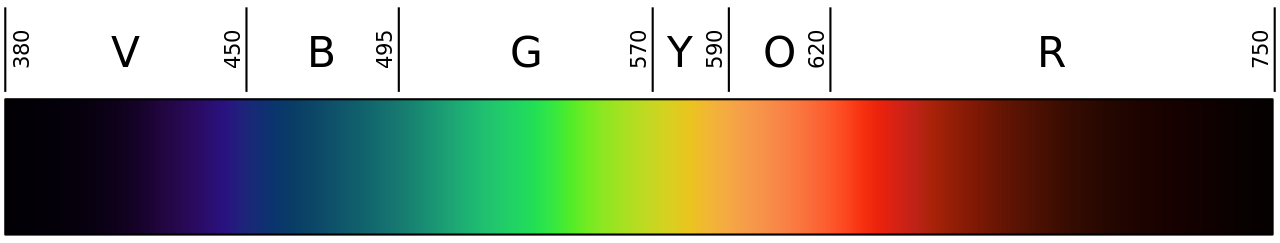 c)   On the same axes, sketch the spectra of a red object and a blue object. Note that flux is used for astronomical objects to measure brightness at particular wavelengths. It depends on the luminosity of the object (L) and the distance from Earth (r).Question 2 – Types of spectraIdentify the types of spectra shown here.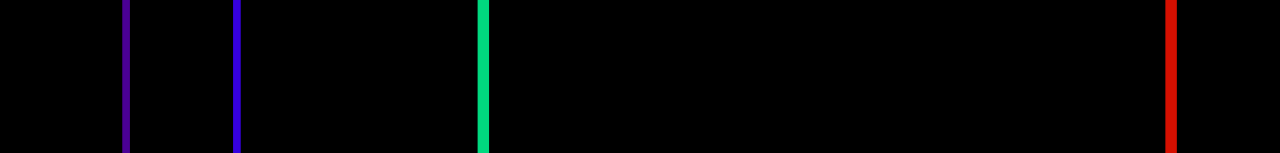 __________________________spectrum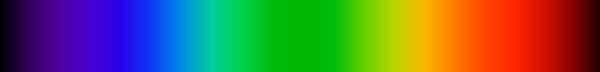 __________________________spectrum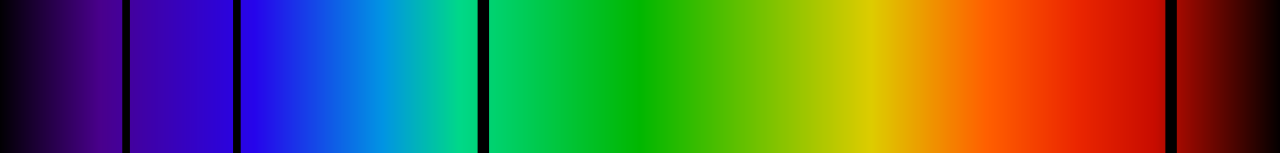 __________________________spectrumExplain how the different types of spectra shown on the previous page are produced.A spectrograph uses a diffraction grating rather than a prism. Conduct research to find out how a diffraction grating works. Include a diagram with your answer.The spectrum of each element is like a fingerprint—no two elements have the same spectrum. Use atomic structure to explain why this is and explain whether or not the atomic models below are sufficient to explain the appearance of the corresponding spectra.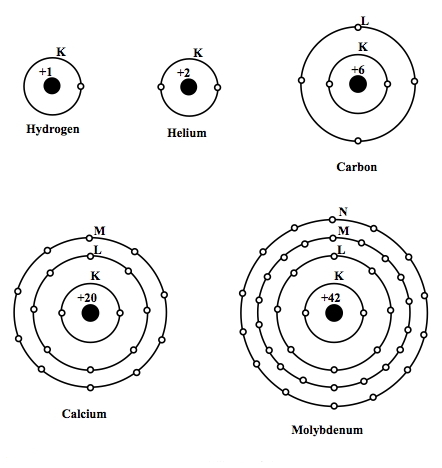 Calcium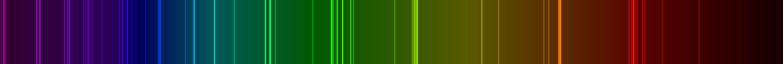 Molybdenum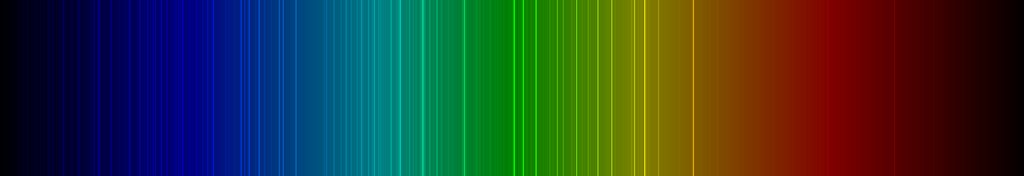 Question 3 – Astronomical spectra(i)  This image shows the spectrum of the Sun set against that of a black body source. Explain what a black body is and why the Sun’s spectrum differs from that of a black body.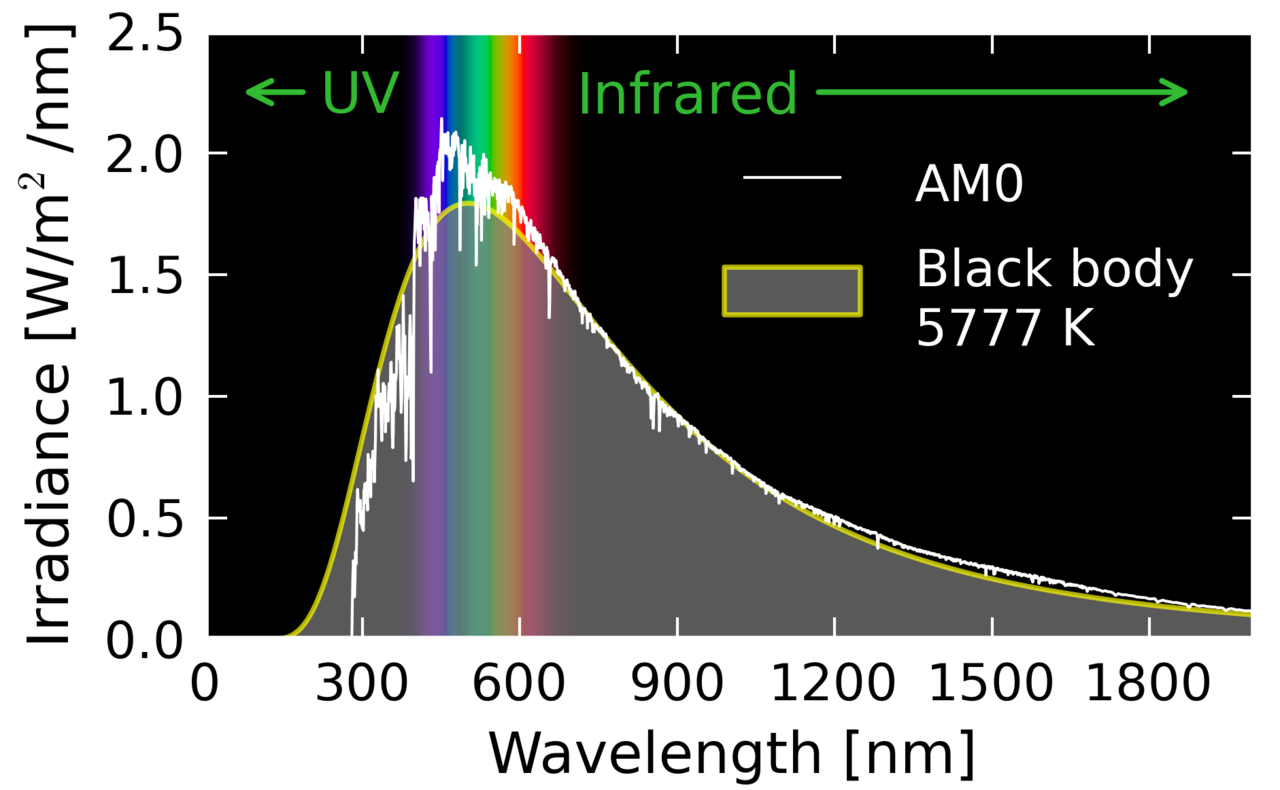 a)      (ii)  How would the Sun’s spectrum change if viewed through the Earth’s atmosphere?b)    This spectrum from NASA’s Spitzer Space Telescope shows that white dwarfs are    surrounded by a cloud of dust. The wavelengths shown are in microns (micrometres, 1µm = 1000nm)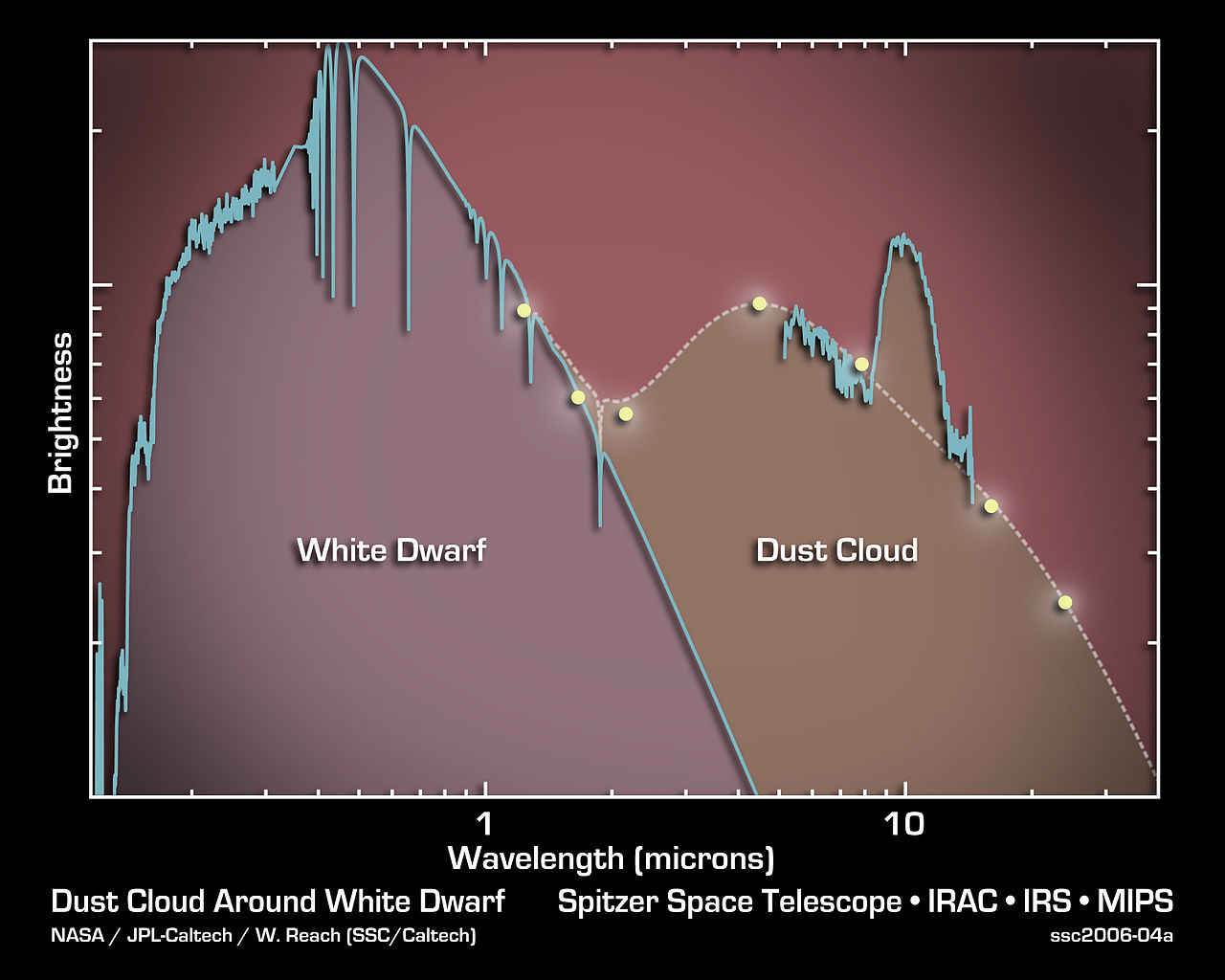 On the spectrum above, indicate where the visible region is.What are two pieces of information about the white dwarf that could be deduced from this spectrum?c)    This spectrum from NASA’s Spitzer Space Telescope shows substances present in galaxy IRAS F00183-7111. The light from this galaxy took 3 billion years to reach Earth.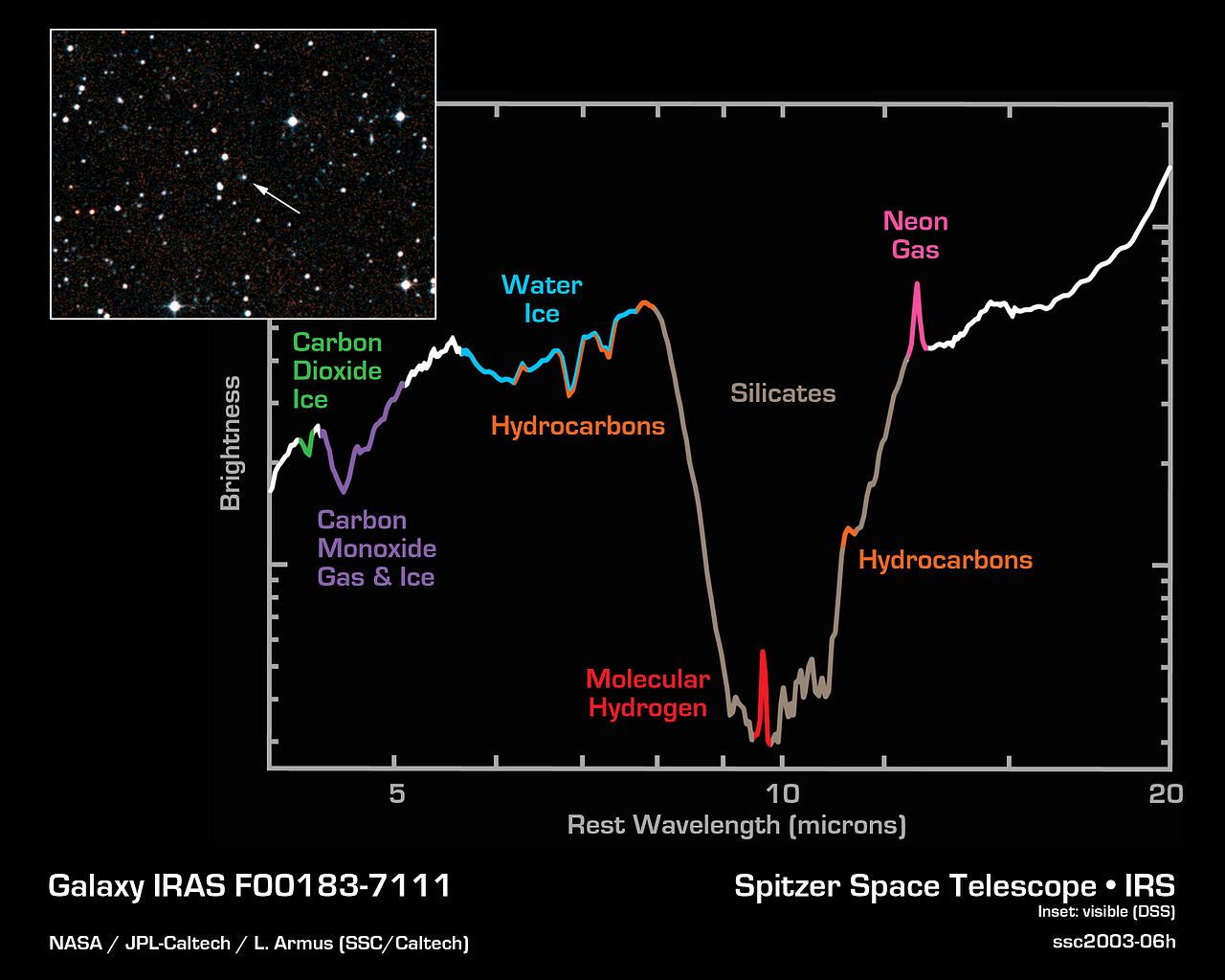 What is the significance of the compounds and elements found in galaxy IRAS F00183-7111 compared to our own solar system?Online InteractivesInteractive 1 – Emission spectra of elementsInstructions:Click on an element to view its emission spectrum.Note the similarities and differences between the spectra for smaller and larger atoms.Which elements have no known spectrum? Why do you think these elements don’t have identified spectra?Interactive 2 – Blackbody spectrumInstructions:Use the temperature control to adjust the temperature of the blackbody radiation source.Note what happens to the position of the peak as the temperature increases.Note what happens to the star colour as the temperature increases.Set the temperature to 5800K, which is approximately the surface temperature of the Sun. Where is the peak at this temperature, and what colour would this correspond to?Interactive 3 – Decoding cosmic spectraInstructions:Click on the first object, Star.Determine the wavelength that the blue question mark corresponds to.Scroll through the spectra until you find the element or compound that matches the wavelength in question. Click “Match”.Repeat this process for the other question mark positions.Repeat entire process for Nebula, Planet and Galaxy.TermsDefinitionAbsorption spectrumAtmosphereBlack bodyBlack holeContinuum spectrumEmission lineEmission spectrumFluxGalaxyNebulaOrbitalPhotonPlanetary nebulaPrismRefractionSpectrographSpectroscopySpectrum (plural = spectra)StarSupermassive black holeTerrestrialWavelengthWhite dwarf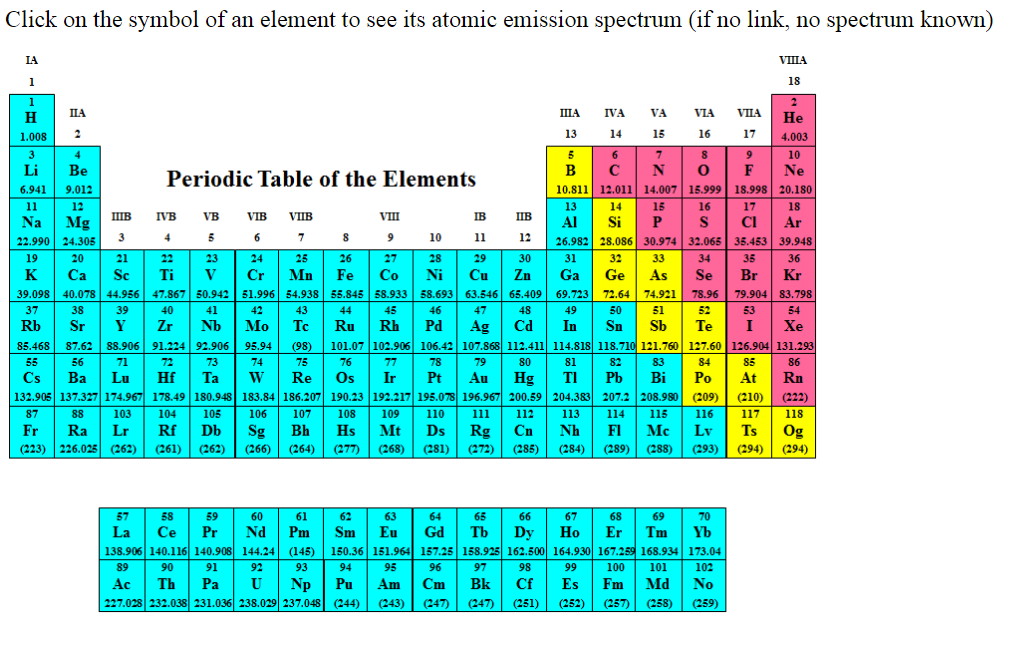 Dr Alan J. Jircitano, Penn State Universityhttp://chemistry.bd.psu.edu/jircitano/periodic4.htmlThis interactive shows the emission spectra of  known elements.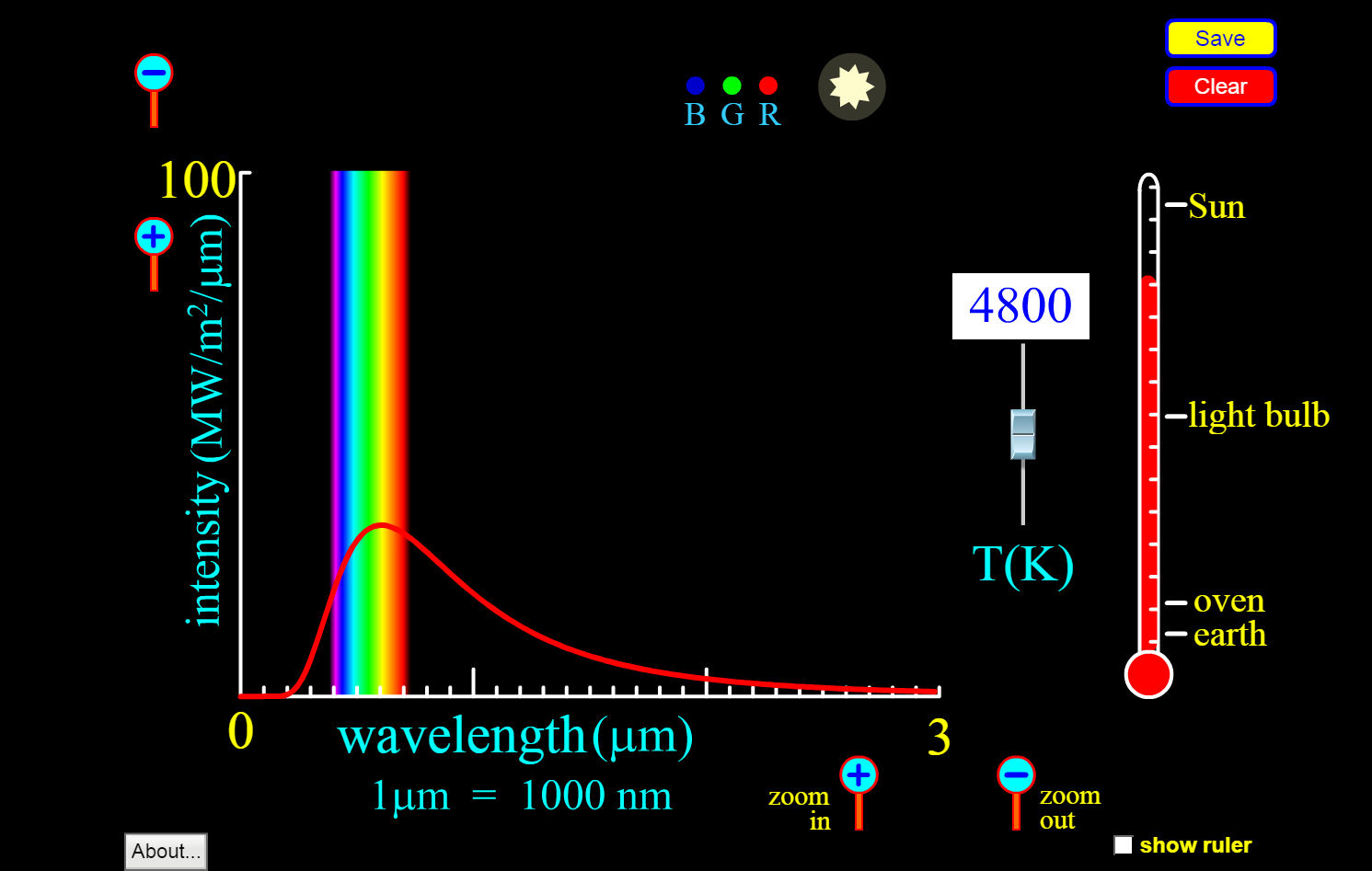 PhET interactive simulations, University of Colorado, Boulderhttps://phet.colorado.edu/sims/blackbody-spectrum/blackbody-spectrum_en.htmlThis interactive allows students to explore the black body spectra for objects at different temperatures.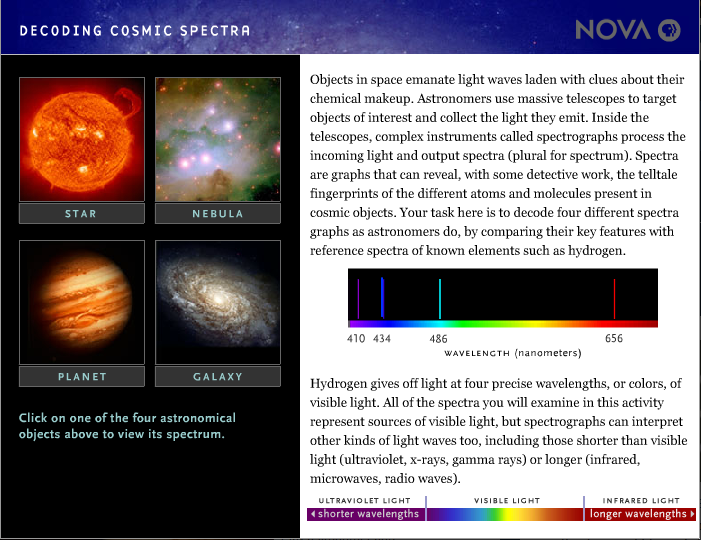 Lexi Krock, NOVAhttp://www.pbs.org/wgbh/nova/space/decoding-cosmic-spectra.html  This interactive allows students to explore four different types of astronomical objects and match the substances in them to the spectra.